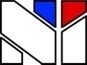 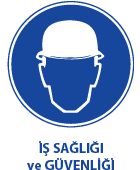 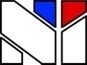 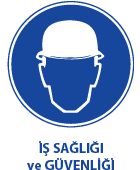 GÜDEKGüvenlik Denetim KontrolBÖLÜM:10- UYGULAMALARKONU:10B- ILO DİREKTİFLERİ 10-BILO DİREKTİFLERİ 119 NOLU SÖZLEŞMEMAKİNALARIN GEREKLİ KORUNMA TERTİBATI İLE TEÇHİZİNE DAİR SÖZLEŞME10B---ILO- 119 Makinaların gerekli korunma tertibatı ILO Kabul Tarihi: 5 Haziran 1963Kanun Tarih ve Sayısı: 23.5.1967 / 872Resmi Gazete Yayım Tarihi ve Sayısı: 2.6.1967 / 12611Bakanlar Kurulu Kararı Tarih ve Sayısı: 19.6.1967/6-8456Resmi Gazete Yayım Tarihi ve Sayısı: 22.8.1967/12680Milletlerarası Çalışma Bürosu Yönetim Kurulu tarafından Cenevre’de toplantıya davet edilerek, 5 Haziran 1963’te 47 nci toplantısını yapan Milletlerarası Çalışma Teşkilatı Genel Konferansı, toplantı gündeminin dördüncü maddesini teşkil eden, münasip bir şekilde muhafaza tertibatı bulunmayan makinaların satışı, kiralanması ve kullanılmasının yasaklanması ile ilgili çeşitli tekliflerin kabulüne ve bu tekliflerin Milletlerarası bir Sözleşme şeklini almasına karar verdikten sonra, bin dokuz yüz altmış üç yılı Haziran ayının işbu yirmi beşinci günü. Makinaların gerekli korunma tertibatı ile teçhizine dair 1963 Sözleşmesi adını taşıyacak olan aşağıdaki Sözleşmeyi kabul eder:BÖLÜM IGENEL HÜKÜMLERMADDE 11.          İnsan gücü dışında mihaniki güçle işleyen yeni veya müstamel bütün makinalar bu Sözleşmenin uygulanması bakımından makina addedilecektir.2.          Her memleketin yetkili makamı, insan gücü ile işletilen yeni veya müstamel makinaların işçilere bedeni bir tehlike arz edip etmediğini ve bunun derecesini tayin ederek söz konusu makinaların, bu Sözleşmenin uygulanması bakımından makina sayılıp sayılmayacağına karar verecektir. Bu husustaki kararlar, ilgili işveren ve işçilerin en fazla temsi kabiliyetini haiz teşekkülleriyle yapılacak istişareyi müteakip alınacaktır. Bu teşekküllerden herhangi birisi tarafından böyle bir istişare teşebbüsüne geçilebilir.3.          Bu Sözleşme hükümleri:a.          Hareket halinde iken sevk ve idare ile vazifeli personelin emniyeti bahis konusu olduğu nispette karayollarında veya raylarda işleyen vasıtalara;b.          Çalışmakta olanların emniyeti söz konusu edildiği nispette müteharrik zirai makinalara;uygulanır.BÖLÜM IISATIŞ, KİRALAMA, DİĞER HERHANGİ BİR SURETTE ELDEN ÇIKARMA VE TEŞHİRMADDE 21.          Bu maddenin 3 ve 4 üncü fıkralarında tehlike durumları belirtilen makinaların, münasip muhafaza tedbirleri alınmaksızın satışı ve kiralanması milli mevzuatla yasaklanır veya aynı derecede etkili diğer tedbirlerle mani olunur.2.          Bu maddenin 3 üncü ve 4 üncü fıkralarında tehlike durumları belirtilen ve münasip muhafaza tertibatı bulunmayan makinaların, herhangi bir surette elden çıkarılmasına ve teşhirine, yetkili makamlarca mevzuatla tespit edilen muayyen tedbirlerle veya aynı derecede etkili diğer yollarla mani olunur. Bununla beraber, bir makinanın teşhiri sırasında gösteri yapmak maksadı ile, geçici olarak muhafaza tertibatının kaldırılması,ilgililerin her türlü tehlikeden korunması için özel tedbirlere başvurulması kaydıyla,iş bu hüküm ihlal edilmiş sayılmaz.3.          Makinaların muharrik kısımları üzerinde çıkıntı yapan ve hareket halinde iken bunlarla temas haline geçen şahıslar için de tehlikeli olduğu, yetkili makam tarafından tayin edilen bütün vidalar, cıvatalar ve anahtarlar, mümasil diğer parçalar bu tehlikeleri önleyecek şekilde imal edilecek, içeri alınacak ya da kapatılacaktır.4.          Hareket halindeyken temasa geçen şahıslar için de tehlike tevlit edebileceği yetkili makam tarafından tayin olunan, bütün volanlar, dişliler, koniler, sürtme ile dönen silindirler,mil çivileri, makaralar, kayışlar, zincirler, piyonlar, sonsuz vidalar, bilyeler, ve sürgü blokları ile miller (her iki uç dahil) ve hareket eden diğer nakil aksamı, bu tehlikeleri önleyecek şekilde imal edilecek veya muhafaza olunacaktır.MADDE 31.          2 nci madde hükümleri:a.          İmal olunuş tarzları bakımından, münasip bir muhafaza tertibatı olanlarla aynı emniyeti sağlayan;b.          Tesis tarzları veya konuldukları yer bakımından aynı emniyeti sağlayan makinalara veya bunların adı geçen 2 nci maddede belirtilen tehlikeli kısımlara uygulanmaz.2.          Makinaların imal edilmiş tarzları normal emniyet normlarına uyulmak kaydıyla, bakım, yağlama, çalışan aksamın değiştirilmesi ve ayarlama ameliyeleri esnasında 2 nci maddenin 3 ve 4 üncü fıkralarındaki şartların yerine getirilmemiş olmasını icap ettiriyorsa sırf bu yüzden mezkur makinalar 2 nci maddenin 1 inci fıkrasında derpiş olunan satış kiralama, diğer her türlü elden çıkarma yasağına tabi tutulmaz.3.          Makinaların depolanması veya kullanılmaz bir halde bir tarafa bırakılması veyahut kullanılır bir hale getirilmesi için bunların satışına ve diğer herhangi bir şekilde elden çıkarılmasına 2 nci madde hükümleri mani değildir. Bununla beraber bu makinalar, 2 nci maddede öngörülen şartlar yerine getirilmedikçe, depolanmalardan veya kullanılır bir hale getirilmesinden sonra satılamaz, kiralanamaz veya herhangi bir şekilde elden çıkarılamaz veyahut teşhir edilemezler.4.           MADDE 42 nci madde hükümlerinin tatbik mecburiyeti satıcı, kiracı, makineyi herhangi bir surette elden çıkaran şahsa, veya teşhir edene ve bazı hususi hallerde milli mevzuata uygun olarak,bunların temsilcilerine aittir. Makinaların satışını kiralanmasını ya da teşhirini yapan imalatçıya da aynı vecibeler tahmil edilir.MADDE 51.          Herhangi bir üye, 2 nci madde hükümlerine geçici olarak istisna tanıyabilir.2.          Bu şekilde geçici olarak tanınan istisnanın süresi, hiçbir halde sözleşmenin ilgili üye hakkında yürürlüğe girmesinden itibaren üç yılı geçemez. Söz konusu istisnaların şartları ile müddeti milli mevzuatla tayin edilecek veya aynı derecede etkili diğer yollarla kararlaştırılacaktır.3.          Yetkili makam, bu maddenin uygulanmasında, ilgili işveren ve işçilerin fazla temsil kabiliyetini haiz teşekkülleriyle icabında, imalatçılara ait teşekküllerle istişare edecektir.BÖLÜM IIIKULLANMAMADDE 61.          1-Çalışan aksamı dahil, makinaların tehlikeli kısımlarından herhangi bir lüzumlu muhafaza tertibatı olmadığı takdirde, bunların kullanılması milli mevzuata veya aynı derecede etkili diğer yollarla men edilebilir. Bununla beraber bu şekil menetme, keyfiyeti makinaların kullanılmasını önlemeksizin tam manasıyla yerine getirilemiyorsa, o zaman bu kullanmanın müsaadesi nispetinde uygulanır.2.          2-Makinalar, milli kaideler ve iş güvenliği ve Hıfzısıhha normlarına halel gelmeyecek bir şekilde muhafaza edilecektir.MADDE 76 ncı madde hükümlerini uygulamak mecburiyeti işverene aittir.MADDE 81.          6 ncı madde hükümleri, imal ve tesis ediliş tarzları veya bulundukları yer bakımından, özel bir muhafaza tertibatını icap ettirmeyen makinalarla veya bunların aksamına uygulanmaz.2.          6. ve 11inci madde hükümleri, makinelerin veya bunların aksamının normal güvenlik normlarına uygun olarak yapılan bakım, yağlama, çalışan kısımlarını değiştirme veya ayarlama ameliyelerine mani teşkil etmez.MADDE 91.          Herhangi bir üye, 6 ncı madde hükümlerine geçici olarak istisna tanıyabilir. 2.          Bu şekilde geçici olarak tanınan istisnanın süresi, hiçbir halde sözleşme ile ilgili üye hakkında yürürlüğe girmesinden itibaren üç yılı geçemez. Söz konusu istisnaların şartları ile müddeti milli mevzuatla tayin edilecek veya aynı derecede etkili diğer yollarla kararlaştırılacaktır.3.          Yetkili makam, bu maddenin uygulanmasında, ilgili işveren ve işçilerin en fazla temsil kabiliyetini haiz teşekkülleriyle istişare edecektir.MADDE 101.          İşveren, makinaların muhafazasıyla ilgili milli mevzuat hakkında işçileri haberdar edecek tedbirleri alacaktır. İ&#x015F;veren aynı zamanda, bu makinaların kullanılmasından mütevellit tehlikelerden, bu hususta önceden alınacak tedbirlerden ve münasip bir şekilde, işçileri haberdar edecektir.2.          İşveren, bu sözleşmenin istihdaf ettiği makinalarda çalışan işçileri tehlikeye sokmayacak muhit şartlarını tayin ve idamesini sağlayacaktır.MADDE 111.          Bir muhafaza tertibatı ile mücehhez olmayan bir makineyi hiç bir işçi kullanamaz. Hiç bir işçiden bahis konusu muhafaza tertibatı bulunmayan bir makinayı kullanması istenemez.2.          Hiç bir işçi kullandığı bir makinanın mücehhez olduğu muhafaza tertibatını tesirsiz hale getiremez. Keza, işçiler tarafından kullanılacak olan herhangi bir makinanın muhafaza tertibatı tesirsiz hale getirilemez.MADDE 12Bu sözleşmenin onanması işçilerin milli, sosyal güvenlik veya sosyal sigorta mevzuatı ile tanınan haklarını ihlal edemez.MADDE 13Bu sözleşmenin, işveren ve işçilerin yükümlülükleri ile ilgili işbu bölüm hükümleri, yetkili makam tarafından karar verildiği takdirde ve bu makamın tayin edeceği nispette serbest iş sahibi olan işçilere de uygulanır.MADDE 14Bu sözleşmenin, bu bölümünün uygulanması bakımından "işveren" deyimi, icabında, milli mevzuatın kastettiği manadaki işverenin mümessilini de içine alır.BÖLÜM IVUYGULAMA TEDBİRLERİMADDE 151.          Bu sözleşme hükümlerinin etkili bir tarzda uygulanmasını sağlayacak, münasip müeyyidelerle ilgili hükümlerde dahil, bütün lüzumlu tedbirler alınacaktır.2.          Bu sözleşmeyi onayan her üye, münasip denetleme servislerini, sözleşme hükümlerinin uygulanmasını kontrolle veya uygun bir denetlemenin sağlanmış olduğunu araştırmakla vazifelendirir.MADDE 16Bu sözleşme hükümlerine uygulama alanına koyacak olan her milli mevzuat, yetkili makamca, ilgili işveren ve işçilerin en fazla temsil kabiliyetini haiz teşekkülleriyle ve icabında, imalatçıların teşekkülleriyle istişare edildikten sonra kaleme alınacaktır.BÖLÜM VKAPSAMMADDE 171.          Bu sözleşme hükümleri, sözleşmeyi onayan üye tarafından ek bir beyanla uygulama alanı kısıtlanmadığı takdirde, bütün ekonomik faaliyet kollarını kapsar.2.          Bu şekilde Sözleşme hükümlerinin uygulama alanının kısıtlandığına dair bir beyanda bulunması halinde:a.          Sözleşme hükümleri, en azından yetkili makamca iş teftiş servisleri ve ilgili işveren ve işçilerin en fazla temsil kabiliyetini haiz teşekkülleriyle istişare edilmesini müteakip mühim miktarda makine kullandığı anlaşılan işyerlerine veya ekonomik faaliyet kollarına uygulanır. .b.          Üye, Milletlerarası Çalışma Teşkilatı statüsünün 22. maddesi uyarınca vereceği raporlarda, bu Sözleşme hükümlerinin daha geniş alanda uygulanmasında ne gibi gelişmeler kaydedildiğini belirtir.3.          Bu maddenin birinci fıkrası meyanında beyanda bulunan her üye, daha sonraki bir beyanla, söz konusu beyanı tamamen veya kısmen her zaman iptal edilebilir.BÖLÜM: VISON HÜKÜMLERMADDE 18Bu Sözleşmenin kesin onama belgeleri Milletlerarası Çalışma Bürosu Genel Müdürüne gönderilecek ve onun tarafından tescil edilecektir.MADDE 191.          Bu Sözleşme, ancak onama belgeleri, Genel Müdür tarafından tescil edilmiş olan Milletlerarası Çalışma Teşkilatı üyelerini bağlayacaktır.2.          Bu Sözleşme, iki üyenin onama belgesi Genel Müdür tarafından tescil edildiği tarihten 12 ay sonra yürürlüğe girecektir.3.          Daha sonra, bu Sözleşme, onu onayan her üye için, onama belgesi tescil edildiği tarihten 12 ay sonra yürürlüğe girecektir.MADDE 201.          Bu sözleşmeyi onayan her üye, onu, ilk yürürlüğe girdiği tarihten itibaren on yıllık bir devre sonunda, Milletlerarası Çalışma Bürosu Genel Müdürüne göndereceği ve bu Müdürün tescil edeceği bir belge ile feshedilebilir. Fesih, tescil tarihinden ancak bir yıl sonra muteber olacaktır.2.          Bu sözleşmeyi onamış olup da, onu bundan evvelki fıkrada sözü edilen 10 yıllık devrenin bitiminden itibaren bir yıl zarfında bu madde gereğince feshetme ihtiyarını kullanmayan her üye yeniden on yıllık bir müddet için bağlanmış olacak ve bundan sonra bu Sözleşmeyi, her on yıllık bir devre' bitince, bu maddede derpiş edilen şartlar içinde feshedilebilecektir.MADDE 211.          Milletlerarası Çalışma Bürosu Genel Müdürü, Teşkilat üyeleri tarafından kendisine bildirilen bütün onama, beyan ve fesihlerin tescil edildiğini Milletlerarası Çalışma Teşkilatının bütün üyelerine tebliğ edecektir.2.          Genel Müdür kendisine gönderilen sözleşmenin ikinci onama belgesinin tescil edildiğini Teşkilat üyelerine tebliğ ederken, bu Sözleşmenin yürürlüğe gireceği tarih hakkında Teşkilat üyelerinin dikkatini çekecektir.MADDE 22Milletlerarası Çalışma Bürosu Genel Müdürü, yukarıdaki maddeler gereğince tescil etmiş olduğu bütün onama, beyan ve fesihlere dair tam bilgileri, Birleşmiş Milletler Antlaşmasının 102 ncı maddesi uyarınca tescil edilmek üzere Birleşmiş Milletler Genel Sekreterine ulaştıracaktır.MADDE 23Bu Sözleşmenin yürürlüğe girmesinden itibaren her on yıllık devre zarfında Milletlerarası Çalışma Bürosu Yönetim Kurulu, bu sözleşmenin uygulanması hakkındaki raporu Genel Konferansa sunacak ve onun tamamen veya kısmen değiştirilmesi meselesini Konferans gündemine alınıp alınmaması hususunu ,inceleyecektir. MADDE 241.          Konferansın bu Sözleşmeyi tamamen veya kısmen değiştiren yeni bir Sözleşmeyi kabul etmesi halinde yeni sözleşme aksini öngörmediği takdirde;a.          Tadil edici yeni Sözleşmenin bir üye tarafından onanması keyfiyeti, yukarıdaki 20 nci madde nazara alınmaksızın ve tadil edici yeni sözleşme yürürlüğe girmiş olmak kayıt ve şartıyla, bu Sözleşmenin derhal ve kendiliğinden feshini tazammun edecektir.b.          Tadil edici yeni sözleşmenin, yürürlüğe girmesi tarihinden itibaren bu sözleşme üyelerin onamasına artık açık bulundurulmayacaktır.2.          Bu Sözleşme, onu onayıp da tadil edici Sözleşmeyi onamamış bulunan üyeler için her halde şimdiki şekil ve muhtevasıyla muteber olmakta devam edecektir.MADDE 25Bu sözleşmenin Fransızca ve İngilizce metinleri aynı derecede muteberdir.HİENRİCH PRENSİPLERİ ÖZETİPrensip-1: Tehlikeli Hareket ve Tehlikeli Durumların ÖnlenmesiPrensip-2: İş kazaların ağırlıklarıPrensip-3: Kaza Sonucu Meydana Gelecek Zararın Büyüklüğü Kestirilemez, Bu Tamamen Tesadüflere Bağlıdır.İŞVERENİN SORUMLULUĞUiş sağlığı ve Güvenliği yönünden risk değerlendirilmesi yapmak veya yaptırmaklaYükümlüdür. İşverenin görevleri ise aşağıda görüldüğü gibi öncelikle bilgi edinme, görevlendirme, tehlikeleri saptama/belirleme, Dokümantasyon, riskleri saptama, önlemleri alma alınan önlemleri kontrol ve etkinliğinin devamını kontrol etme olarak belirtilebilir. çok iyi anlatılmalı ve yazılı ve imzalanarak duyurulmalıdır.